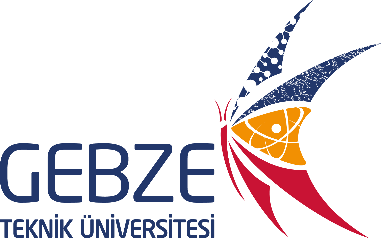 EDMUND BUHLER TH 15 İNKÜBATÖR CİHAZININ KULLANIM TALİMATIDök. NoCH-TL-0288EDMUND BUHLER TH 15 İNKÜBATÖR CİHAZININ KULLANIM TALİMATIİlk Yayın Tarihi10.07.2018EDMUND BUHLER TH 15 İNKÜBATÖR CİHAZININ KULLANIM TALİMATIRevizyon Tarihi-EDMUND BUHLER TH 15 İNKÜBATÖR CİHAZININ KULLANIM TALİMATIRevizyon No0EDMUND BUHLER TH 15 İNKÜBATÖR CİHAZININ KULLANIM TALİMATISayfa No1Cihazı fişe takınızÖrnekleri çalkalayıcı içine yerleştiriniz ve yanlardaki tutucular ile örnekleri sabitleyinizCihazın üst panelinde bulunan “I” tuşuna basarak ısıtma ünitesini çalıştırınızDijital ekranda gerçek sıcaklık değeri gözükür. Orta kısımda bulunan aşağı yukarı oklar yardımıyla istenilen sıcaklık değerini ayarlayınızAlt kısımda bulunan yuvarlak düğmeleri kullanarak süre ve çalkalama hızı ayarlarını yapınızİşlem bitiminde önce çalkalayıcıyı kapatınız. Ardından inkübatörü “0” tuşuna basarak kapatınızÖrnekleri dikkatlice cihazdan çıkartınız ve gerekiyorsa cihazın temizliğini yapınız